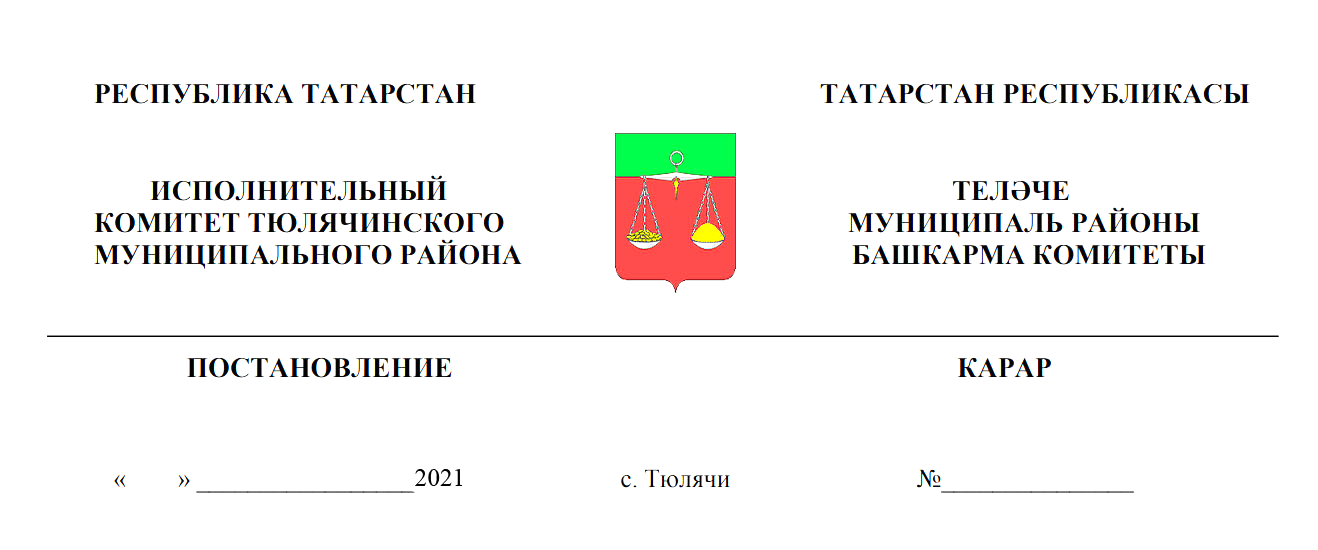 Об утверждении нормативных затрат образовательных организаций дополнительного образования детей туристско-краеведческой, эколого-биологической, военно-патриотической, социально-педагогической, социально-экономической, естественно-научной, технической и культурологической направленностей и многопрофильных образовательных организаций дополнительного образования детей Тюлячинского муниципального района на 2022 годВ соответствии со статьей 99 Закона Российской Федерации от 29.12.2012 № 273-ФЗ «Об образовании», пунктом 11 части 1 статьи 15 Федерального закона от 06.10.2003 № 131-ФЗ «Об общих принципах организации местного самоуправления в Российской Федерации», постановлением Кабинета Министров Республики Татарстан от 31.12.2009    № 939 «Об утверждении Положения о порядке расчета нормативов финансирования образовательных учреждений дополнительного образования детей туристско-краеведческой, эколого-биологической, военно-патриотической, социально-педагогической, социально-экономической, естественно-научной, технической и культурологической направленностей и многопрофильных образовательных учреждений дополнительного образования детей Республики Татарстан» рассмотрев письмо ГБУ «Центр экономических и социальных исследований Республики Татарстан» от 04.10.2021 № 01/1879, Исполнительный комитет Тюлячинского муниципального районаПОСТАНОВЛЯЕТ:Утвердить на 2022 год:нормативные затраты на реализацию программ дополнительного образования в образовательных организациях дополнительного образования детей туристско-краеведческой, эколого-биологической, военно-патриотической, социально-педагогической, социально-экономической, естественно-научной, технической и культурологической направленностей и многопрофильных образовательных организациях дополнительного образования детей Тюлячинского муниципального района согласно приложению;поправочный коэффициент к нормативным затратам на реализацию программ дополнительного образования в образовательных организациях дополнительного образования детей туристско-краеведческой, эколого-биологической, военно-патриотической, социально-педагогической, социально-экономической, естественно-научной, технической и культурологической направленностей и многопрофильных образовательных организациях дополнительного образования детей в размере 0,5.Финансово-бюджетной палате Исполнительного комитета Тюлячинского муниципального района (Яхин Р.Р.) обеспечить:финансирование образовательных организаций дополнительного образования детей в соответствии с нормативными затратами образовательных организаций дополнительного образования детей, утвержденными в пункте 1 настоящего постановления;пересмотр в течение периода действия нормативных затрат образовательных организаций дополнительного образования детей, утвержденных в пункте 1 настоящего постановления, одновременно с индексацией заработной платы работников образовательных организаций дополнительного образования детей, осуществляемой в порядке, установленном трудовым законодательством и иными нормативными правовыми актами.Настоящее постановление вступает в силу согласно действующего законодательства и распространяется на правоотношения, возникшие                   с 1 января 2022года.4. Контроль за исполнением настоящего постановления возложить на и.о. заместителя Руководителя Исполнительного комитета района -начальника отдела территориального развития Исполнительного комитета района           Б.Г. Гайнутдинова. Руководитель								И.Х. ХамидуллинПриложение кпостановлению Исполнительного комитета Тюлячинского муниципального района от «__» _______ 20 __ № ____НОРМАТИВНЫЕ ЗАТРАТЫна реализацию программ дополнительного образования в образовательных организациях дополнительного образования детей туристско-краеведческой, эколого-биологической, военно-патриотической, социально-педагогической, социально-экономической, естественно-научной, технической и культурологической направленностей и многопрофильных образовательных организациях дополнительного образования детей Тюлячинского муниципального районаУправляющий делами: 		                     				И.Т. ХадиевНаправлениепрограммы дополнительного образованияТерриториальная дислокацияНормативные затраты,рублей в год на 1 обучающегосяНормативные затраты,рублей в год на 1 обучающегосяНормативные затраты,рублей в год на 1 обучающегосяНаправлениепрограммы дополнительного образованияТерриториальная дислокацияпервый год обучениявторой год обучениятретий и последующие годы обученияХудожественно-эстетическоесельская местность5 97011 05513 266Физкультурно-спортивноесельская местность5 86810 86713 041Техническое творчествосельская местность6 27311 61713 940Туристско-краеведческоесельская местность6 07111 24213 491Эколого-биологическоесельская местность6 07111 24213 491Военно-патриотическоесельская местность6 07111 24213 491Социально-педагогическоесельская местность5 66610 49312 591Социально-экономическоесельская местность5 66610 49312 591Естественнонаучноесельская местность6 07111 24213 491